SLAUGHAM PARISH COUNCIL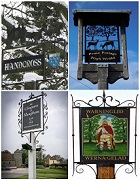 PLANNING AGENDAThe Committee Members are summoned to a Meeting to be held onThursday 28 September 2023At 6.30pm in the Sports Pavilion, High Street, HandcrossSally Mclean - Clerk to the Council Email clerk@slaughampc.co.uk Website: http://www.slaughampc.co.ukThe Public and Press are welcome to attend – The Parish Council is an open and transparent local authority and encourages public attendance at meetings. However, the Council is maintaining COVID precautions. You should not attend a meeting in person if: -you have coronavirus symptoms: a high temperature, loss or change to sense of smell or taste, a new continuous cough.if you have tested positive for COVID-19 or are waiting for a test result.if you have been instructed by the NHS to self-isolate.you have recently returned from travel abroad and should be either self-isolating or quarantining.Keeping us all safe: When you attend the meeting, keep yourself and others safe by following the Government’s guidance at all times. Present:Apologies for absence: To receive and accept apologies for absence.  Cllr PrescottDeclaration of interest from members in respect of any items on the agenda:  The Owner of the property on application DM/23/2396 is known to all the committee.Approval of the minutes of the last meeting:  21 September 2023, to receive and accept the minutes:  Approved Adjournment for questions from the public: Members to consider adjournment of the meeting in accordance with Council’s Standing Orders, to receive questions from members of the public in attendance in respect of items on the agenda .  There were 17 members of the public in attendance to discuss DM/23/2398To consider the following applications:DM/23/2396 - Hill View High Street Handcross Haywards Heath West Sussex RH17 6B
T1 - Reduce/reshape Copper Beech by approximately 1.5m to previous pruning points.
SPC – No objection

DM/23/2402. - Springwood Farm High Beeches Lane Handcross Haywards Heath West Sussex RH17 6HQ
Retrospective application for variation to design of outbuilding permitted under DM/22/3292
SPC -  No objection

DM/23/2398 - Land To The West Of London Road Handcross West Sussex
Change of Use of Land from unused agricultural land to day care facility for Rooddog (Doggy Day Care) to include a reception timber cabin (3m x 6m) and 4 x timber cabins for dog shelters (3m x 4m each), re-use of the existing access gate and fencing to the perimeter of the site.
SPC – Object.  Whilst this application differs slightly from DM/23/1852 the Parish Council re iterates its view namely: SPC, Object.  The SPC planning committee object to this proposal and consider it “non-agricultural” development within the AONB.  It reduces the green buffer zone between the 2 villages of Handcross and Pease Pottage and is strategic planning creep from the Hyde Estate.  Traffic speed and congestion is a problem within the immediate area being adjacent to the schools and doctor’s surgery.  The local disturbance to from dogs barking is also considered to be an unwelcome imposition on local residents. We also note that this site is not registered with DEFRA.
We would also note that the Slaugham NHP particularly Policy 1 seeks to protect the local environments from this type of industrialisation.  Policy 3 also seeks to maintain Green Infrastructure, which this proposal would break.  The NPPF makes clear that conservation areas like an AONB are “heritage assets” that and are an irreplaceable resource that should be conserved in a manner appropriate to their significance.  We consider this site is one such asset.  Furthermore, the Neighbourhood Plan seeks to resist the coalescing of the villages, which this this application seeks to achieve.The application seeks to create an alien urban intrusion into the AONB and is entirely out of keeping with the rural character of the location.
Applications within the AONB are required to show some enhancement or benefit to the AONB.  This application offers no benefit to the AONB or the local community.  The application is inaccurate in that it suggests that the land is redundant. The land has been regularly cropped until very recently.  The position of the proposed fencing will, however, ensure that farm equipment will not be able to access the remainder of the field as the only access is through the gate leading to the compounds.  The majority of the dogs being brought to the facility will be from outside of the Parish.  There is no benefit to the community.  Similar facilities are available in an adjoining Parish.   
To note any current application for updateTo note planning applications received after the agenda was published: To note other planning matters: To include applications consulted under scheme delegation Local Government Act 1972: New planning appeals lodged with the Inspectorate:Planning appeal decisions:   Appeal decision AP/23/0038 (DM/22/2015) Location: Land North Staplefield Road.  Appeal Rejected.Licensing Applications: Planning Enforcements Updates:Mid Sussex District Council DECISIONs cc’d in advance:To consider Highways Matters to include but not limited to Public Rights of Way, Bus Stops Matters that the Chairmans wish to raise for future consideration:Date of the next meeting/sSigned ___________________________________________ Date: ____________________________________